Half cornerHickory Hill Baptist Church Hickory Hill Baptist Church Hickory Hill Baptist Church YOuth GroupYOuth GroupYOuth Group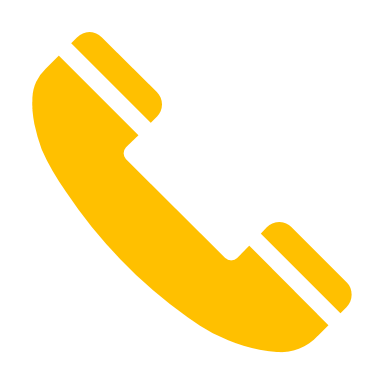 Matt Elliott: 573-590-3565Nicole Elliott:573-469-1082Join us the 1st and 3rd Monday of the month for youth group! Youth group is for middle and high school students. We play games, do a bible study, have prayer time and spend time building each other up in Christ.Join us the 1st and 3rd Monday of the month for youth group! Youth group is for middle and high school students. We play games, do a bible study, have prayer time and spend time building each other up in Christ.Matt Elliott: 573-590-3565Nicole Elliott:573-469-1082“Let your light shine before others, that they may see your good deeds and glorify your father in Heaven.”Matthew 5:16COncerts, bonfires, movie nights, open gym, Lake days, and more!